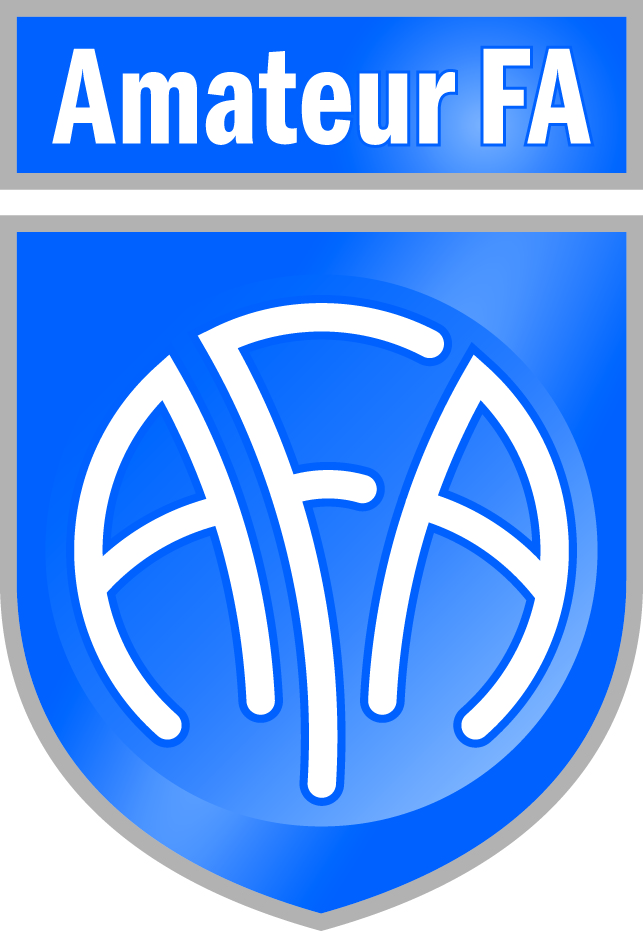 AMATEUR FOOTBALL ALLIANCEAFA CUP COMPETITIONSNOTES & CUP RULES FOR CLUBS & MATCH OFFICIALSSEASON 2018-19NOTESThese notes should be read in conjunction with the Cup rules which are set out in the AFA on-line Handbook which may be viewed using the link below but are reproduced at the end of this document for convenience.http://www.calameo.com/read/00123023507ce8e92134d?authid=0IeipZ3bFF10CLUBSReporting ResultsThe AFA now requires clubs to report the scores of games using the SMS message system provided by the Football Association, as part of their "Full-Time" package.For each team, up to 2 mobile numbers can be registered. This can be done via Member Services on the AFA web site – www.amateur-fa.comDuring each match, the FA system will send an SMS Text Message to each registered mobile number,reminding the SMS contact to send in the result of the game and setting out the way this should be done. After the game, both home and away clubs should report the score by replying to their message using the word RESULT (followed by a space) and giving the score for the game, home team first, away team second, and separated by a hyphen.For example:-FULL-TIME RESULTS: BOE1 v UCL1, SAT 21 SEP 15:00. Reply H-A scoreand code BOE1, plus AET and PENS: e.g. 2-2 BOE1 3-3 AET 3-1 PENSFull-Time allows you to report postponements (RESULT P-P) and abandonments (RESULT A-A).If the game has not been completed - for any reason - you must also call ______________ on ____________ not later than Sunday noon, to enable him to arrange match officials for the rearranged match.You must then complete & submit the online cup result card by using the online link via the AFA website cups page, and clicking on the link to the online results card OR by typing the URL straight into your internet browser as follows:http://fs6.formsite.com/amateurfa/form1/index.htmlExtra timeExtra time shall be played in all matches where a result is not determined at full time, followed by kicks taken from the penalty mark to decide a winner.   Extra time shall normally be 15 minutes each way, but the Referee shall have discretion to reduce this time to a minimum of 10 minutes each way.  If, in the opinion of the referee, conditions do not allow sufficient time for the minimum permitted period of extra time, then the match shall be decided by taking kicks from the penalty mark immediately after the end of normal time.  A result must be achieved on the day.Numbered shirtsClubs are reminded that uniquely-numbered shirts must be worn (Cup Rule 11(b))and that shirts must not clash with the referees’ shirts. Referees will always wear the traditional black uniform.Contacting refereesClubs must also ensure that they contact the Referee and their opponents not less than 6 days prior to the fixture to confirm ground and hospitality details.  Do not rely on the auto email generated by “Full-Time”.Kick Off Times & GroundsAny request to vary the kick-off time or play the fixture at a ground not registered with the Alliance must be made in writing or by email to the AFA Office in reasonable time.SubstitutesPlease note that repeat substitutions are once again allowed in all AFA cup competitions. The 2- year pilot has been extended for a further year. Each side must complete a team sheet and hand it to the referee at least 20 minutes before kick-off.MATCH OFFICIALS Referee ReportingAll misconduct reports should be sent to the AFA using the following link:https://wholegame.thefa.comReferee Match Report CardsAll result cards should be sent to the AFA using the following link:http://fs6.formsite.com/amateurfa/form2/index.htmlKick Off TimesMatch Officials are reminded that kick-off times must be adhered to and the duration of the game shall be two equal periods of 45 minutes.  Please note all of Cup Rules 8 & 14.ContactPlease advise the AFA Office if the HOME club has NOT made contact by 6 days before the date of the match. Important NoteAs this is a County appointment, it takes precedence over any club or league appointment you may have on the same day.   Your attention is drawn to the Code of Conduct for Match Officials shown in the AFA Handbook and in particular that - “The referee MUST inform the AFA and League or Competition directly responsible if unable to referee a team or teams for any reason”.RULES OF THE AFA ADULT MALE CUP COMPETITIONS(Unless otherwise indicated the rules apply to all Adult Male Cup competitions) Any changes to the Rules will be posted on the AFA website: www.amateur-fa.com 1.  Custody of Trophies The President and Honorary Treasurer shall be the legal owners of all trophies in trust for the Amateur Football Alliance. The winning Club shall be responsible for the custody of the trophy. The Alliance will be responsible for the engraving. On or before 1st February in the year following, the trophy shall be returned in a presentable condition. Failure to return a trophy as directed, in time and condition, shall result in a fine (see Schedule of Fees and Fines herein referred to as the ‘Schedule’). Should a trophy be lost or damaged whilst in the custody of a Club, the Club shall forthwith report this to the Alliance and may have to refund to The Alliance the cost of replacement or complete repair. The Alliance may additionally impose such other penalty as per the Schedule. 2.  Control of Cup CompetitionsThe entire control and management of the competitions shall be vested in the Council who will delegate authority to the Cup Committee. The Cup Committee shall have power to interpret any existing Rule and to alter or add to these Rules as they may from time to time deem expedient. Clubs infringing the Cup Rules shall be liable to a fine as may be determined by the Cup Committee from time to time and such other sanction as from time to time may be decided by Council. In all matters relating to or arising from an Alliance Cup Competition, not otherwise provided for in these Rules, an Appeal against a decision of the Cup Committee may be made by a Club to the AFA Council whose decision shall be final and binding and not subject to any further Appeal (see Rules of The Football Association). 3.  Laws of the Game All matches shall be played in accordance with the Laws of the Game as determined by the International Football Association Board. 4.  Eligible Clubs and Teams a)	Conditions of Entry:(i) It shall be a requirement of all Clubs wishing to compete that the Club and teams are in current affiliation with The Alliance and further that their entry be approved by the Cup Committee. (ii) In all AFA Cup Competitions, it shall be the responsibility of Clubs to ensure their Team selection follows generally accepted principles (i.e. each club shall play its strongest team in the Senior Cup, its second strongest team in the Intermediate Cup and so on, subject to Rule 4(b), with movement throughout the Club of promoted and relegated Players based on playing strengths. A Team in default may be liable to immediate disqualification and/or exclusion from future competitions. b) 	The Cup Committee shall have power to reject the entry of any Team or to accept it and place the Team in what they deem is the appropriate competition for their strength. Teams being entered into what is deemed to be the appropriate competition MAY NOT be moved more than one cup below their nominal level, but if playing strength dictates, may exceptionally be allowed in alower competition.c)      Based on the playing level of their League Competition, Clubs will normally be included in the cups listed          below, subject to the decision of the Cup Committee in accordance with Rule 4(b). Teams not included in          a League Competition may be included in a cup to be decided by the Cup Committee.                (i) Senior Cup and County Divisional Senior Challenge Cups:                  1st teams of Clubs (excluding those in the probationary year). (ii) Challenge Cup:1st teams deemed not to be strong enough to compete in the Senior Cup(iii) Intermediate Cup & County Divisional Intermediate Challenge Cups:          2nd teams of Clubs (but may include 1st teams, see Rule 4(b)). (iv) Junior Challenge Cup: 3rd teams of Clubs (but may include 2nd teams, see Rule 4(b)). (v) Minor Challenge Cup: 4th teams of Clubs (but may include 3rd teams, see Rule 4(b)). (vi) Senior Novets Challenge Cup: 5th teams of Clubs (but may include 4th teams, see Rule 4(b)). (vii) Intermediate Novets Challenge Cup: 6th teams of Clubs (but may include 5th teams, see Rule 4(b)). (vii) Junior Novets Challenge Cup: 7th and lower teams of Clubs (but may include 6th teams, see Rule 4(b)). (ix) Veterans' Challenge Cup: Veterans XIs of any Club affiliated to The Alliance irrespective of the Club's Parent County, whose members must be over 40 years of age on 1st October in the season of the competition. Where a club enters more than one team in the competition, the Alliance must be advised prior to the start the competitions of the squads as there will be no movement allowed between the teams. (x) W.E. Greenland Memorial Cup: Between such teams as the Cup Committee may invite. To be played when the Cup Committee shall determine. d)      No team shall be eligible for more than one Competition in any season, with the exceptions that an           eligible Team may compete in both Full and County Divisional competitions listed in (c)(i) and (c) (ii) and           the W.E. Greenland Memorial Cup listed in (c) (ix). e)      Eligibility for the County Divisional Competitions shall be determined by ground location in addition to           the requirements of Rule 4(a). In the event of there being fewer than eight entrants as result of           implementation of this Rule, the Cup Committee shall have power to allot entrants to other County           Divisions. f)       When, as a result of misconduct, AFA Council decides as a punitive measure to exclude for a period of           time a Club or Team from any or all AFA Competitions, it shall follow additionally that AFA-affiliated           League Cup or other Cup Competitions shall exclude such Club or Team for the same duration, and shall           include such provision in their Rules or Regulations. 5 Entry Fees and Dates a) Entry for all Competitions closes on 31st May in each year, unless otherwise sanctioned by the Cup         Committee.b) i) The Entry Fees for all Competitions shall be as in the Schedule.     ii) All such fees shall be paid upon making application for entry. 6 Eligibility of Players a) Players must be bona fide members of the Clubs for whom they play for at least 14 days prior to the date        originally arranged for the tie.b) No player may represent more than one Club in any competition in the same season. c) A Club shall keep a list of the players it registers and a record of the games in which they have played must     be entered on the FA Full-Time system. Any Club failing to comply with the requirement shall be liable to a     fine by the Cup Committee. d) A player (including a substitute) who has played in any tie may not then, in the same season, except in the     case of a goalkeeper in the first two rounds of any competition, appear in any subsequent tie which is of     lesser ranking without the prior permission of the Cup Committee at least 3 working days before the date of     the tie. For the purpose of this rule the ranking of competitions shall be - from the most senior – Senior Cup     and County Divisional Senior Challenge Cups, Challenge Cup, Intermediate Cup and County Divisional      Intermediate Challenge Cups, Junior Challenge Cup, Minor, Challenge Cup, Senior Novets Challenge Cup,     Intermediate Novets Challenge Cup, Junior Novets Challenge Cup.e) Objections which relate to the qualifications of any players who may have taken part must be lodged in     writing to the Chief Executive Officer in accordance with the provisions of Rule 20(a) to be received within     four days of the tie in question. The Cup Committee shall have power to call upon any player or Club     concerned and may require either to prove qualification to their satisfaction. In the event of failure to give     such proof the Cup Committee shall have power to act as it thinks fit. Such power to include awarding the tie     to the other team, the ordering of a replay and/or initiating disciplinary action in respect of the player     and/or the Club. In addition a fine may be imposed in cases where the Cup Committee feel appropriate.f) No player under 16 years of age shall participate in any game. g) No player shall play for a Club in a Cup tie having played for any other Club participating at FA steps 1-6     earlier in the season, irrespectively of whether they have had a contract with that Club.7 Organisation of Competitions a) The Competition Proper shall commence when there are left a maximum of 64, 32, 16 and 8 Teams,     depending upon the number of entries. b) i) Depending upon the number of entries the Cup Committee shall determine a minimum number of         Preliminary or Qualifying Rounds to precede the Competition Proper.   ii) In all Competitions the Draw shall be arranged so as to minimize the number of Rounds to be played. c) The Cup Committee shall arrange the latest dates for playing each Round and all ties shall be played on     these dates and at times so arranged unless by mutual consent of both teams and the Match Officials.  The     Cup Administrator shall be informed of any agreed change of date and/or time. d) The precedence of AFA Cup competitions each with another is indicated in Rule 6(c). In the case of      competitions of another County Association information on precedence must be sought from the AFA      Office. e) At the request of the League involved, should a Club with two or more players included in a League     Representative Team, playing in a Saturday FA-sanctioned competition, permission may be given to bring     forward, but not delay, AFA Cup Competition fixture(s). 8 The Draw and Provision for Abandoned Matchesa) As soon as possible after the annual closure of entries, and thereafter, as soon as possible after the date of     each Round, the Cup Committee shall draw the Teams in pairs, constituting the Cup Ties. b) Unless mutually arranged to the contrary and with the prior consent of the Cup Committee, the ties shall be     staged on the ground of the first-drawn of each pair. c) Venues shall, except with the express permission of the Cup Committee, be confined to the registered     grounds of the Clubs so drawn. d) The Home club shall ensure that their opponents and the Match Official(s) are in receipt of acknowledged     details of ground location, means of access and, where appropriate, parking facilities, not less than six (6)     days prior to the date arranged for the game.e) The Home Club shall welcome the visitors and match officials to the ground and show them the changing     accommodation and pitch and confirm the hospitality venue. They shall act as hosts at all times whilst the     visitors and match officials are at the ground and at the hospitality venue. f) When a tie has been abandoned before the completion of 90 minutes neither club being at fault, it shall be     played as an original tie on the same ground within seven days. If extra time has not been commenced or if a     match has been abandoned during extra time, neither Club being at fault, it shall be deemed a replay on the     ground of the Club second-drawn within seven days. Matches abandoned through the fault of either or both     the Clubs concerned shall be dealt with by the Cup Committee. The Cup Committee shall have power to     determine that the score of the match at the time of abandonment shall be the result of the match, or to     expel one or both teams from the competition. g) Kick-off times for all Cup ties shall be as below. The times may not be altered without mutual agreement by     Clubs, the match officials and the consent of the Cup Committee.    All ties, except the final, will be played at 2.00pm, except in December and January when they will    commence at 1.30pm.h) In the event of a Team being unable to kick off 30 minutes or more after the scheduled kick-off time for a     match, the appointed Referee shall be the sole arbiter as to whether there is sufficient time to play the     match, depending on the prevailing conditions. If the match does not take place, the Cup Committee will     determine the outcome. i) If a Team defaults such that a rearrangement of a tie is required on the same Ground, then the Club of the    defaulting Team shall meet all the match expenses. 9 Provision for Postponements a) The Referees' Appointments Officer must be advised immediately by the Home Club of any postponed      game. Drawn or abandoned games must be advised similarly by noon on the Sunday following the fixture. b) When a tie is postponed through circumstances over which neither Club has control, it shall be rearranged      for the nearest Saturday following except with the express permission of the Cup Committee to do      otherwise. c) In the event of a Cup match being postponed, neither Team being at fault, Match Officials who travel to the      venue shall receive the full match fee indicated in Rule 19(a). However, if a Team defaults to cause      postponement, then its Club shall be responsible for reimbursing in full the match fee to any Match Officials      travelling to the venue and the reasonable expenses of the non-defaulting club. d) In the event of inclement weather causing a pitch to be known to be unavailable for play, the Cup      Committee shall have the power to decide an alternative venue where a Tie shall be played in order to      avoid delaying the progress of the competition. The Cup Committee will subsequently determine      and recommend to Council the allocation of costs in such circumstances. 10 Provision for Withdrawal from Competitions a) Clubs wishing to withdraw a team from a competition must give at least 14 days' notice in writing to their     opponents and to The Alliance. The withdrawn team may not play in any other competition under the     jurisdiction of the Alliance on the date fixed for a match (including any date for a postponed match). Breach     of this rule will result in the application of rule 4(b). b) Any Club entered into more than one AFA Cup Competition wishing to withdraw a team, will be required to     withdraw the team entered in the lowest Cup as indicated in paragraph 6 (c) c) A Club withdrawing a Team from a competition and giving less than 14 days’ notice shall be liable for any     reasonable unavoidable expenses incurred by their opponents. d) A Club wishing to withdraw a Team after an abandoned game must give notice to their opponents     immediately following the match and must then inform The Alliance in writing. e) A Team may be barred from entering for one or more of the following seasons if the Club fails to satisfy The      Alliance as to the reason for withdrawal during the course of the competition. 11 Team Colours and Match Balls a) Teams must play in colours registered with The Alliance. b) When the colours to be worn by both Teams are similar, the Home Team shall change unless mutual      arrangements are made to the contrary - except where matches are played on a neutral ground, when both      Teams shall change into contrasting colours. It shall be a condition of entry to the Competitions below that      in any match each Player and Substitute wears a uniquely-numbered shirt. Clubs unable to comply shall      have their entry refused. Any breach of this condition in a match shall be subject to the provisions of Cup      Rule 2(c). Referees may not prevent players from playing in shirts without numbers but should note the      facts on their Report Card. No player, including the goalkeeper, shall be permitted to wear black or very        dark shirts.c)  Each goalkeeper must wear colours that distinguish them from the other players, the Referee and the      Assistant Referee. d) Team Captains are required to wear an identifying arm-band. e) The Home Team must provide at least two footballs that conform to the Laws of the Game. 12 Dimensions of the Field of Play a) In all competitions: 100 - 130 yards x 60 - 100 yards. b) Goal nets and corner flags must be used in all competitions. Failure to comply will result in a fine. c) Notification of any appeal as to the unsuitability of a ground shall be intimated to the Referee prior to the     commencement of the game, but shall additionally be forwarded to The Alliance, in writing, so as to be     received within three days (Sunday included) of the date of the tie. The Referees' Appointments     Officer shall be notified of the protest by noon on the Sunday following the game. 13 Fitness of Ground for Commencing Play a) The appointed Referee or a local Referee approved by The Alliance Referees' Appointments Officer shall      decide as to the fitness of a pitch for commencing play. b) The Home Club is required to take the initiative in determining from the appropriate Authority the fitness or      otherwise for commencing play and is responsible for informing their opponents and the Match Official(s)      at an early enough stage to prevent, if possible, unnecessary travel. This requirement applies whether or      not the pitch is under the Club's jurisdiction.c) Where some but not all pitches under the Home Club's jurisdiction and allocated to AFA Cup ties become     unfit for play, the seniority indicated in Cup Rule 6(d) must be applied to determine which tie or ties are     played on the remaining fit pitch or pitches. d) Football Turf pitches (3G) are allowed in this Competition providing they meet the required performance      standards and are listed on the FA’s Register of Football Turf pitches. A pitch must be tested (by a FIFA      accredited test institute) every three years and the results passed to the FA. The FA will give a decision on      the suitability for use and add the pitch to the Register. The home Club is also responsible for advising     participants of footwear requirements when confirming match arrangements. 14 Duration of Play a) The duration of the game shall be two equal periods of 45 minutes. b) The half-time interval shall be 10 minutes, which may be altered only with the consent of the Referee. c) Extra time shall be played in all matches where a result is not determined at full time, followed by kicks      taken from the penalty mark to decide a winner. Extra time shall normally be 15 minutes each way, but the      Referee shall have discretion to reduce this time to a minimum of 10 minutes each way. If, in the opinion of      the referee, conditions do not allow sufficient time for the minimum     permitted period of extra time, then the match shall be decided by taking     kicks from the penalty mark immediately after the end of normal time. A     result must be achieved on the day. 15 Provision for Substitutes and Temporary Dismissalsa) A Team may use up to three substitute players from up to three nominated players at any time during a     match, except to replace a player who has been  suspended from the game by the Referee. A substitution     can be made only when play has been stopped for any reason and the Referee has given permission. b) Substitutes may be used in a roll-on, roll-off basis. Team sheets will be provided for all ties and must be     handed, duly completed, to the match referee 20 minutes prior to the scheduled time for kick-off.  Clubs     must put the player’s shirt number on a team sheet alongside the player’s name.  Failure to comply will     result in a fine. c) In all Cup Ties temporary dismissals (sin bins) will be imposed by Referees for all cautions for dissent in     accordance with the guidelines issued under the FA Pilot scheme.16 Reporting Results a) Each Club must submit details of results in a format in accordance with the requirements set out on Cup     Circulars emails and/or FA Full Time instructions,  including Referee’s name and marking which, if less than     60, must be justified by a written report to be submitted within 7 days of the date of the match, and any     other information required by the Cup Committee, to arrive not later than four days following the match.     Clubs failing to do so shall be liable to be fined. b) Each Club must submit match results by SMS text message to the FA Full-Time system, by 7.00pm on a      Saturday, or within 2 hours of the completion of a match played on any other day. Clubs failing to do so      shall be liable to be fined. c) Fines levied for breaches of Rule 16(a) will be doubled if not paid within 14 days and in default of payment     Clubs may be barred from the Competition in the season following. 17 Provision for the Semi-Final and Final Tie a) The Cup Committee shall arrange grounds for the Semi-Final ties of the Senior Cup and the Final ties of all     Competitions and shall have direct control of all the arrangements, receipts and disbursements in     connection with these matches. b) When the Winners and Runners-Up have been determined, The Alliance shall present the Cup, with a Club      Memento, to the Winners and Medals to up to 14 participating Players of each Team. c) A Player sent off the field of play for misconduct in a Cup Final shall not be presented with a medal for     playing in that Final; neither shall any Player who wilfully refuses to attend the Presentation Ceremony to     receive a medal be presented with such medal, nor, being the Captain, shall he be presented with the Cup or     Club Memento, but it shall be received by his deputy. In all such cases the Cup Committee shall decide     subsequently whether to make any award. 18 Appointment of Referees and Assistant Referees a) In all ties, Match Officials will be appointed by The Alliance. In the event of a Club being advised by The     Alliance that it is not possible to make an appointment, it shall be the responsibility of the Home Club to     provide a Referee. The provision of Assistant Referees shall be at the discretion of The Alliance. Should     Assistant Referees be appointed, the Referee will be required to provide marks to the AFA for the Assistants. b) In the event of the non-appearance of the appointed Referee or an Assistant Referee, the competing Teams      may mutually agree upon substitute Officials and, provided the game is played to a finish, it shall rank as a      cup-tie.c) Match Officials are appointed until a tie is decided and will be required to officiate in either replays or     postponed games unless otherwise directed by The Alliance. d) The referee shall inform the AFA and/or league or competition directly responsible if unable to referee a      team or teams for any reason. e) The Home Cub must provide refreshments to the match officials at half-time. The Home Club shall provide      at least a cup of tea and a cake or biscuit without charge to the match officials at or near the match venue      after the match. f)  Where 3 officials are appointed, if the match official is unable to continue the Assistant Referee designated      AR1 on Full-Time takes over as the referee.  g) A 4th Official may be appointed and officiate if any of the three match officials is unable to continue. Unless     specifically agreed prior to the start of the match, if the referee is unable to continue the 4th Official takes     over as the referee. 19 Scale of Fees for Match Officials All competitions: a) All fines and charges are payable forthwith and must be paid within 21 days of the date of the notification of     the decision (see Schedule).b) The home Club shall be responsible for the Fees of the Match Official, which must be paid immediately after      the game. Should more than one Official be appointed, the Match Fees will be split equally between both      Clubs.c) In the event of a Cup match being postponed, Match Officials who have not been contactable and who      travel to the venue shall receive the appropriate fee indicated in Rule 20 (a). d) For all Final Ties played to determination; a Personal Memento will be presented to the Match Officials. 20 Protests a) All protests shall be made in writing and addressed to the Chief Executive Officer at the Office of The     Alliance so as to be received not later than four days from the date originally arranged for the match in     question. Such protests shall be accompanied by a deposit (see Schedule) which shall be forfeited if the     protest is deemed unjustified. The Cup Committee Emergency Sub-Committee will initially consider any     protest with a view to resolving the matter as soon as possible. The Club making the protest may choose to     put their case, either in person or writing, to the Emergency Sub-Committee. This procedure does not     preclude the option of an Appeal Board hearing.b) Any protest relating to the ground or its appurtenances must comply with the provisions of Rule 13 and     shall not be entertained by the Cup Committee unless this has been done. c) The Cup Committee may order any Club engaged in protest to pay such sum as may be necessary towards     defraying the costs of the appeal. SCHEDULE OF FEES AND FINES2018-19OPEN AGE CUP COMPETITIONSFeesRelevant RuleAmount (£)Entry fee 5 (b) (i)23Match Officials19 (a)Referees34Assistant Referees27FinesSchedule of OffencesRelevant RuleFine (£)2nd & Subsequent Offence (£)Failure to return a trophy1 (b)Not less than 50, plus the cost of making presentableClubs infringing Rules2 (c)Maximum 75Numbered shirts11 (b)25Failure to notify opponents or match officials of the match arrangements8 (d)25Causing a late kick off:6-29 minutes30-60 minutes7 (c)7 (c)1530Failure to act as hosts8 (e)10Failure to notify Referees’ Secretary of postponement9 (a)10Late withdrawal if less than 14 days’ notice:8-13 days1-7 days10 (a)10 (a)1015Late withdrawal on scheduled date of match10 (a)25 (plus expenses)Failure to provide 2 match balls11 (e)10Absence of goal nets or corner flags12 (b)10Failure to provideA completed teamSheet to the Referee 20 minutes before Kick-off15(b)10